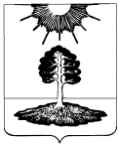 ДУМА закрытого административно-территориальногообразования Солнечный Тверской областиШЕСТОЙ СОЗЫВРЕШЕНИЕО земельном налоге В соответствии с главой 31 части второй Налогового кодекса Российской Федерации, Федеральным законом от 06.10.2003 № 131-ФЗ «Об общих принципах организации местного самоуправления в Российской Федерации» Дума ЗАТО СолнечныйРЕШИЛАУстановить и ввести в действие с 1 января 2023 года на территории ЗАТО Солнечный Тверской области земельный налог (далее - налог).Установить следующие налоговые ставки от кадастровой стоимости земельных участков, признаваемых объектом налогообложения в соответствии со статьей 389 Налогового кодекса Российской Федерации, согласно таблице 1.Таблица 1Отчетные периоды.Отчетные периоды для налогоплательщиков-организаций устанавливаются в соответствии с пунктом 2 статьи 393 Налогового кодекса Российской Федерации.Порядок уплаты налога в отношении налогоплательщиков-организаций.Налогоплательщики-организации уплачивают налог и авансовые платежи по налогу в порядке, предусмотренном главой 31 части второй Налогового кодекса Российской Федерации.Налоговые льготы.Дополнительно освобождаются от налогообложения следующие категории налогоплательщиков:1) муниципальные учреждения, обеспечение деятельности которых осуществляется за счет средств бюджета ЗАТО Солнечный, а также муниципальные учреждения, получающие субсидии из бюджета ЗАТО Солнечный на выполнение муниципального задания;2) законодательные (представительные) и исполнительные органы власти Тверской области и органы местного самоуправления (их подразделения) - за земли, предоставляемые для обеспечения их деятельности;3) органы местного самоуправления (их подразделения) - в отношении свободных земель городской застройки и земель общего пользования.5.2 Освобождение от налогообложения в соответствии с пунктом 5.1 настоящего решения производится в отношении одного земельного участка по выбору налогоплательщика вне зависимости от количества оснований для применения налоговых льгот из земельных участков, например, с видом разрешенного использования для индивидуального жилищного строительства, для ведения личного подсобного хозяйства, ведения садоводства и т. д., принадлежащих им на праве собственности, праве постоянного (бессрочного) пользования или праве пожизненного наследуемого владения и не используемых в предпринимательской деятельности (при этом необходимо указать в каком размере (доли или %) предоставляется льгота).5.3 Налогоплательщики, имеющие право на налоговые льготы, установленные законодательством о налогах и сборах, представляют в налоговый орган по своему выбору заявление о предоставлении налоговой льготы, а также вправе представить документы, подтверждающие право налогоплательщика на налоговую льготу.Признать утратившими силу решения Думы ЗАТО Солнечный:- от 06.11.2019 № 130-5 «О земельном налоге»,- от 26.08.2020г. № 155-5 «О внесении изменений в Решение Думы ЗАТО Солнечный № 130-5 от 06.11.2019г. «О земельном налоге»».Решение вступает в силу с 1 января 2023 года, но не ранее чем по истечении одного месяца со дня его официального опубликования и не ранее 1-го числа очередного налогового периода.Опубликовать настоящее решение в газете «Городомля на Селигере» и разместить на официальном сайте администрации ЗАТО Солнечный. Председатель Думы ЗАТО Солнечный                                                          Е.А. Гаголина20.04.2022                                ЗАТО Солнечный№ 69-6N п/пВид разрешенного использования земельного участка согласно Приказу Росреестра от 10.11.2020 № П/0412 «Об утверждении классификатора видов разрешенного использования земельных участков»Вид разрешенного использования земельного участка согласно Приказу Росреестра от 10.11.2020 № П/0412 «Об утверждении классификатора видов разрешенного использования земельных участков»Ставка налога, %N п/пнаименованиекодСтавка налога, %1Сельскохозяйственное использование1.0 -1.200,32Жилая застройка2.00,33Для индивидуального жилищного строительства (за исключением земельных участков, используемых в предпринимательской деятельности)2.10,34Для ведения личного подсобного хозяйства (за исключением земельных участков, используемых в предпринимательской деятельности)2.20,35Обеспечение обороны и безопасности8.00,36Земельные участки общего назначения (за исключением земельных участков, используемых в предпринимательской деятельности), предусмотренные Федеральным законом от 29 июля 2017 года N 217-ФЗ "О ведении гражданами садоводства и огородничества для собственных нужд и о внесении изменений в отдельные законодательные акты Российской Федерации"13.00,37Для ведения огородничества (за исключением земельных участков, используемых в предпринимательской деятельности)13.10,38Для ведения садоводства (за исключением земельных участков, используемых в предпринимательской деятельности)13.20,39Прочие земельные участкивиды разрешенного использования, за исключением отраженных в строках 1 - 81,5     Глава ЗАТО СолнечныйВ.А. Петров